THIS IS THE STORY OF THE BEGINNING OF DARTMOUTH FIRE DISTRICT 2 (COPIED FROM THE 50TH ANNIVERSARY BOOK)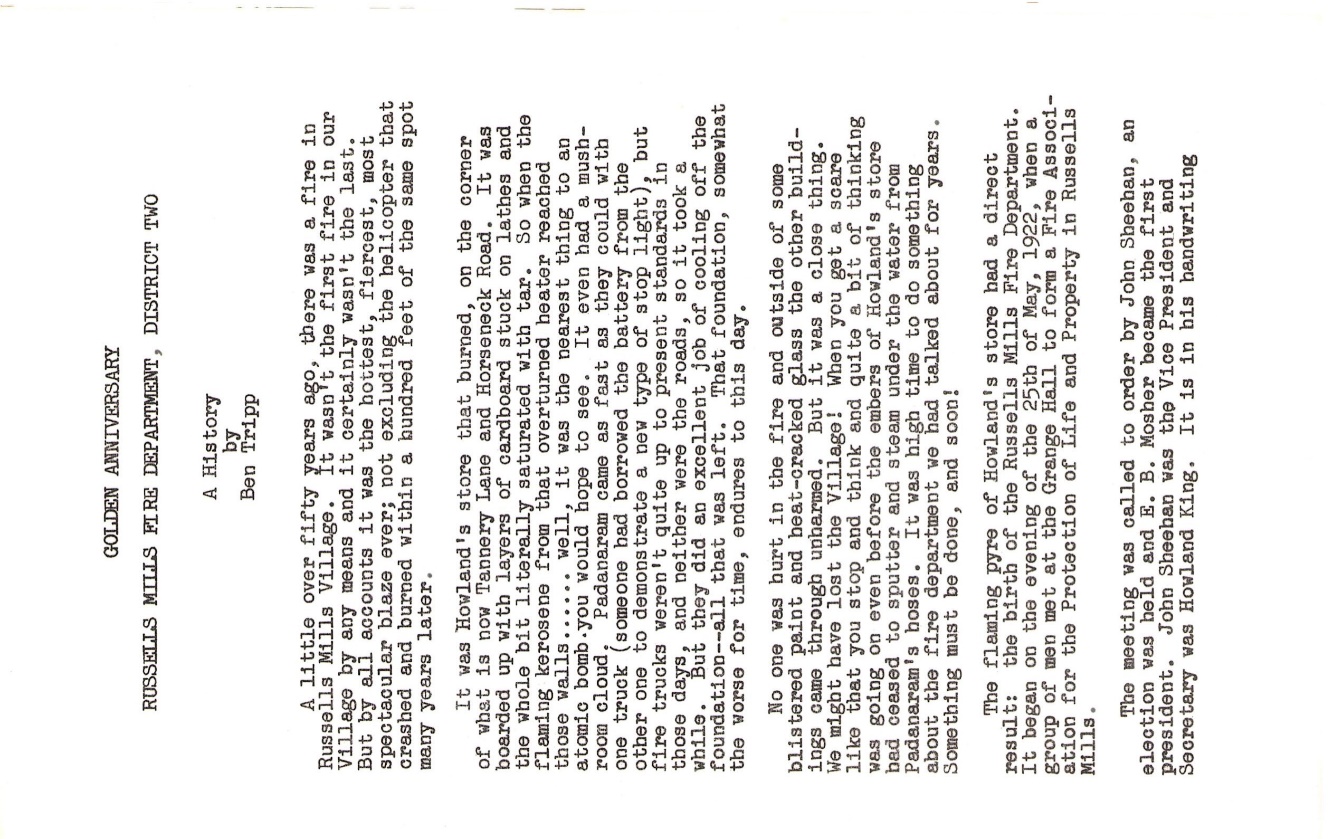 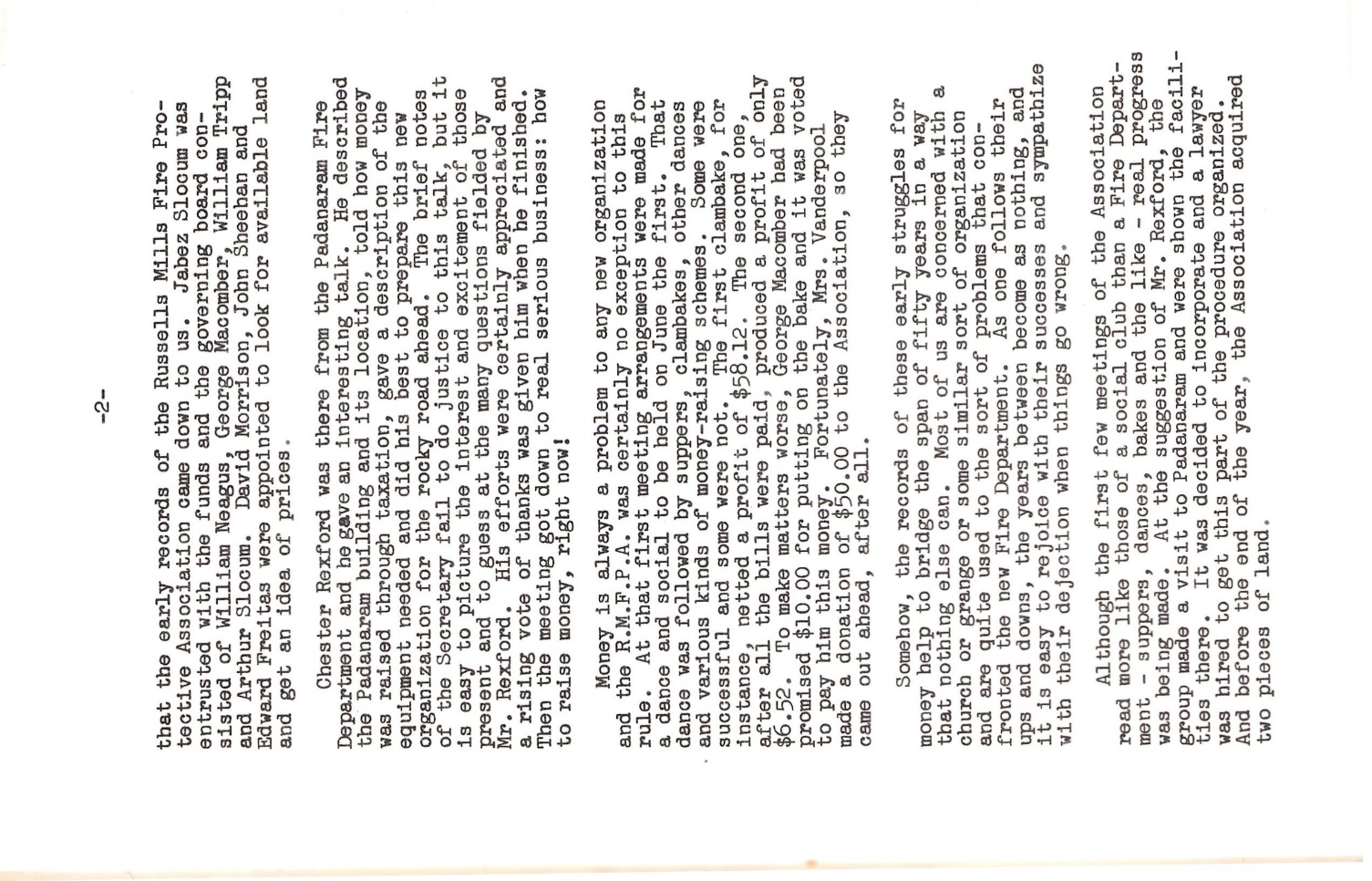 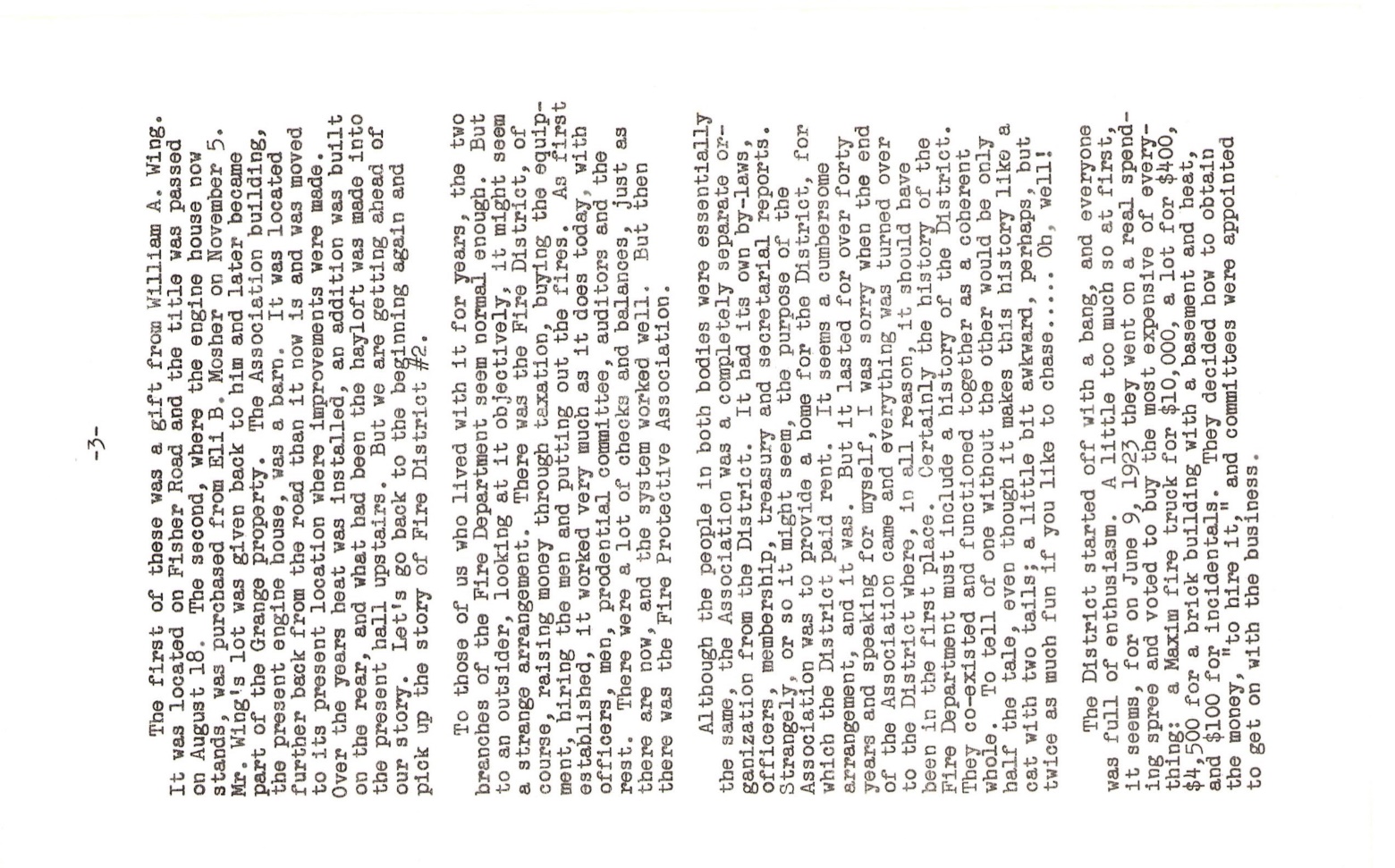 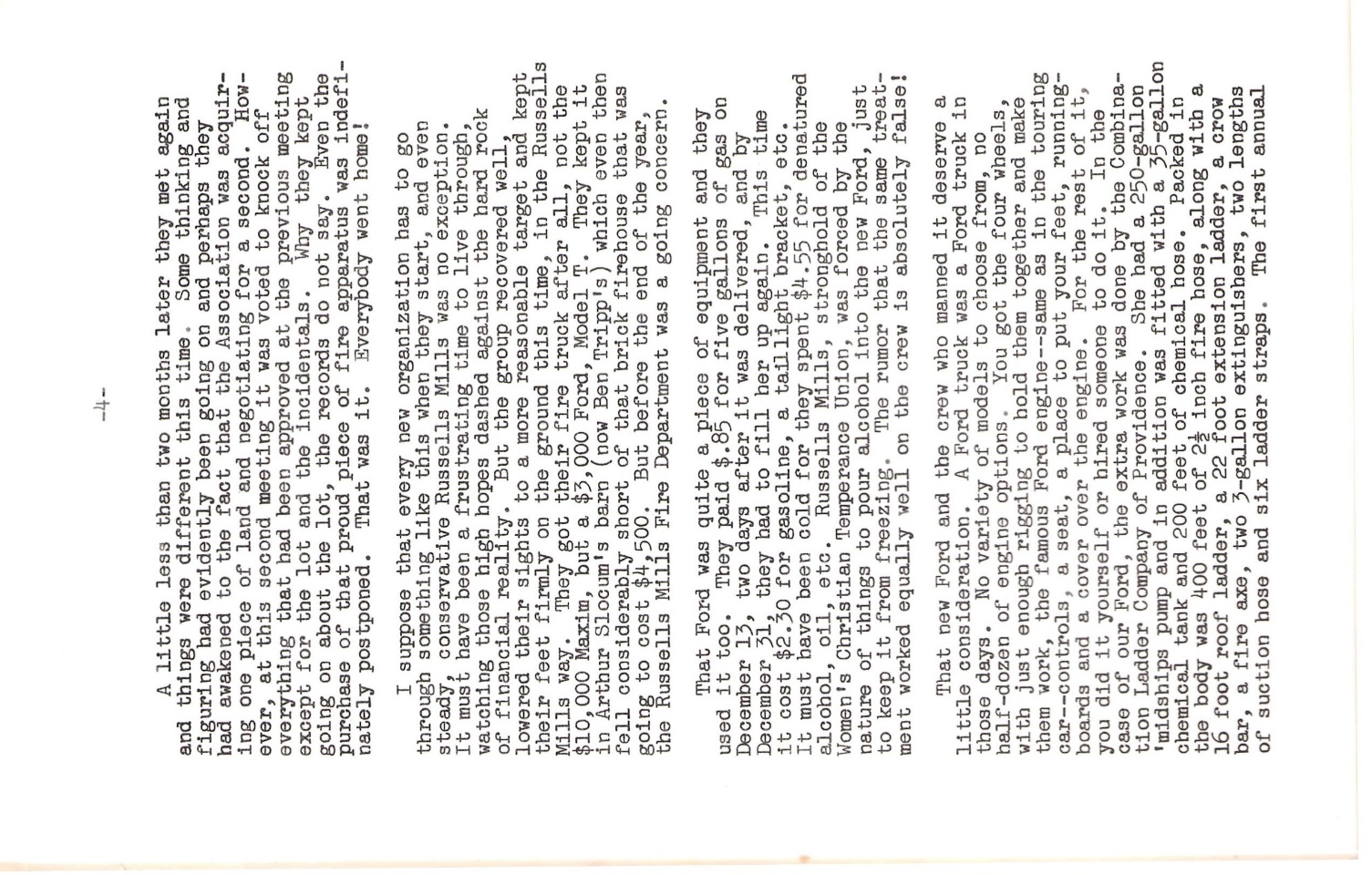 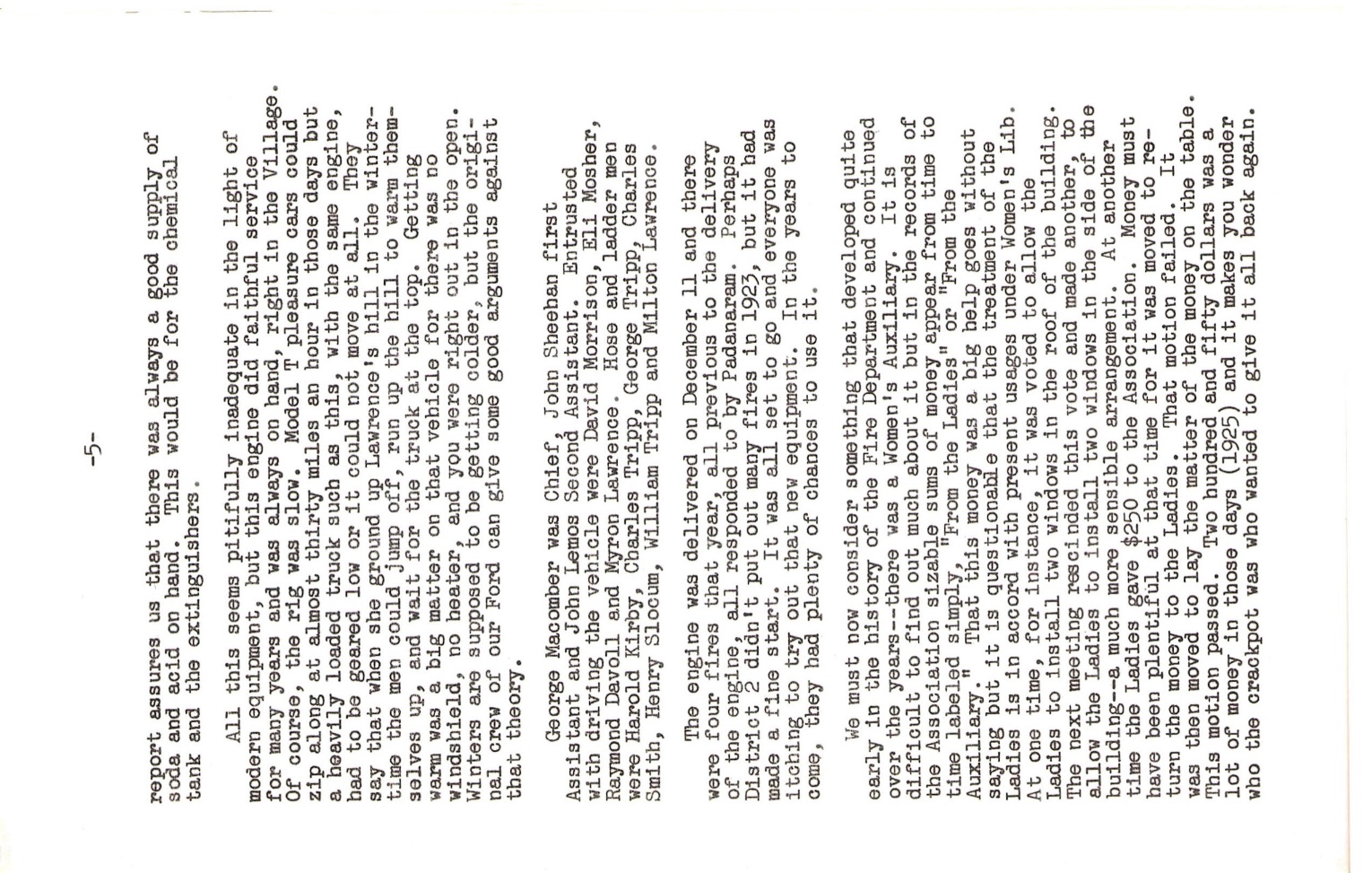 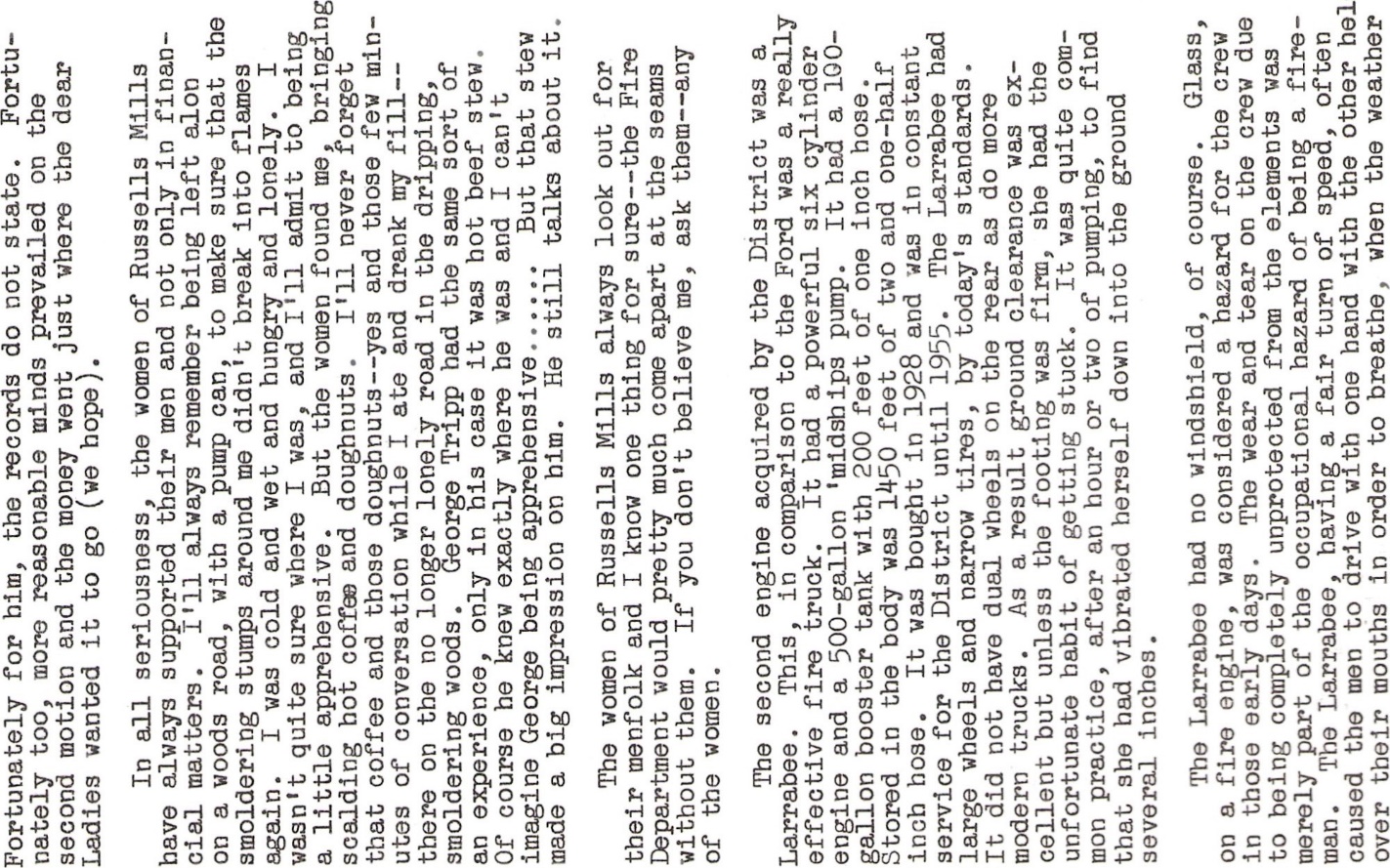 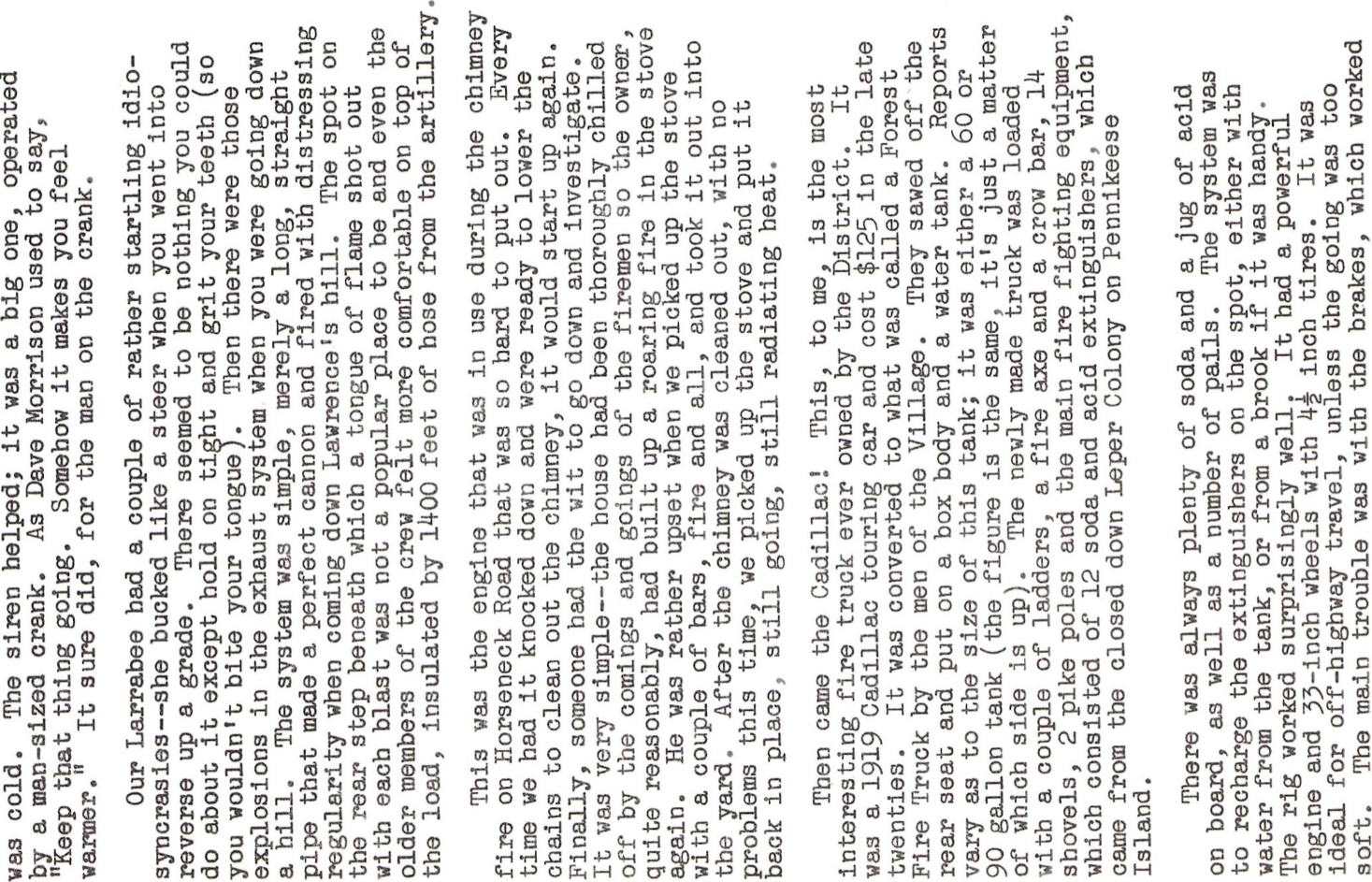 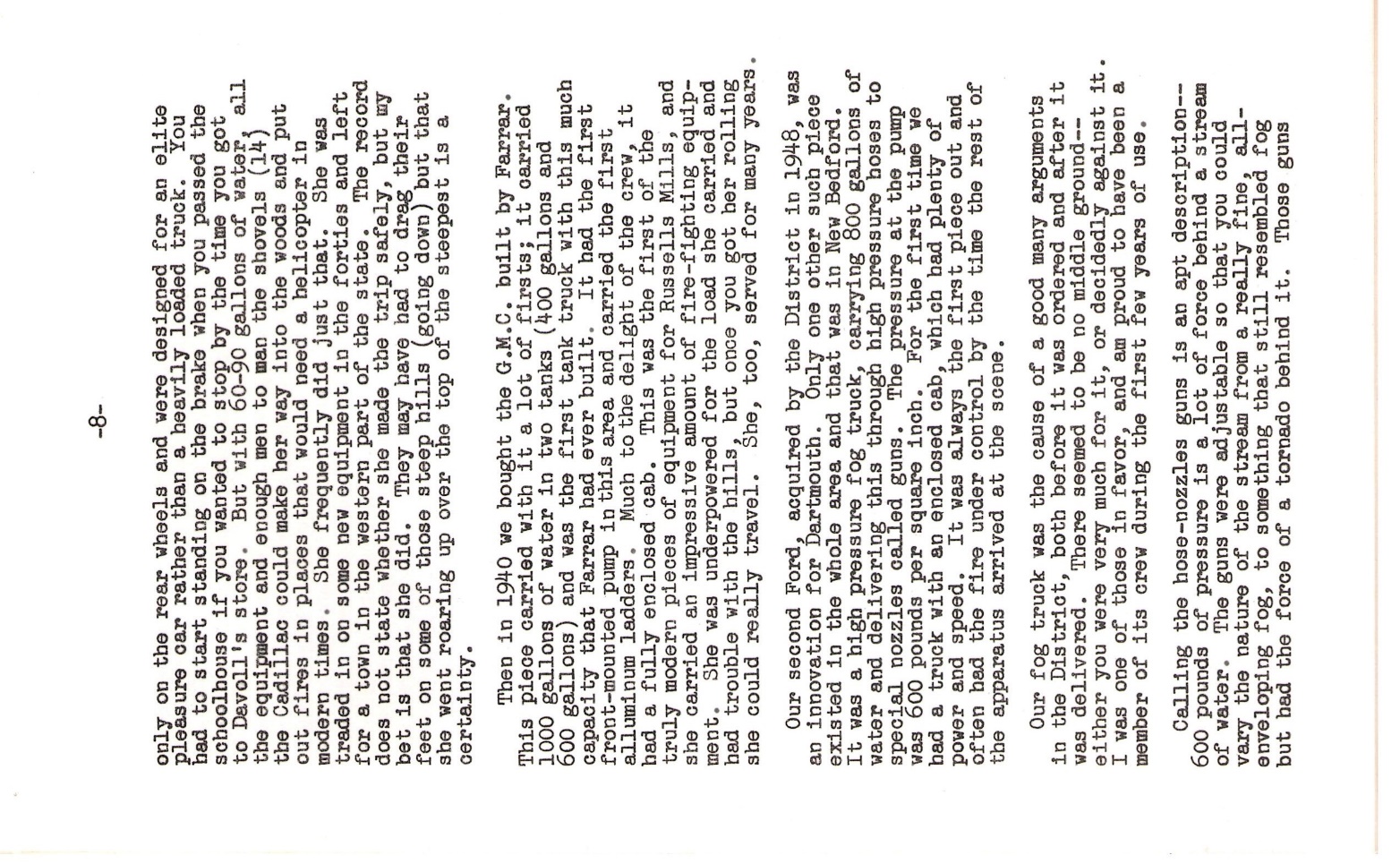 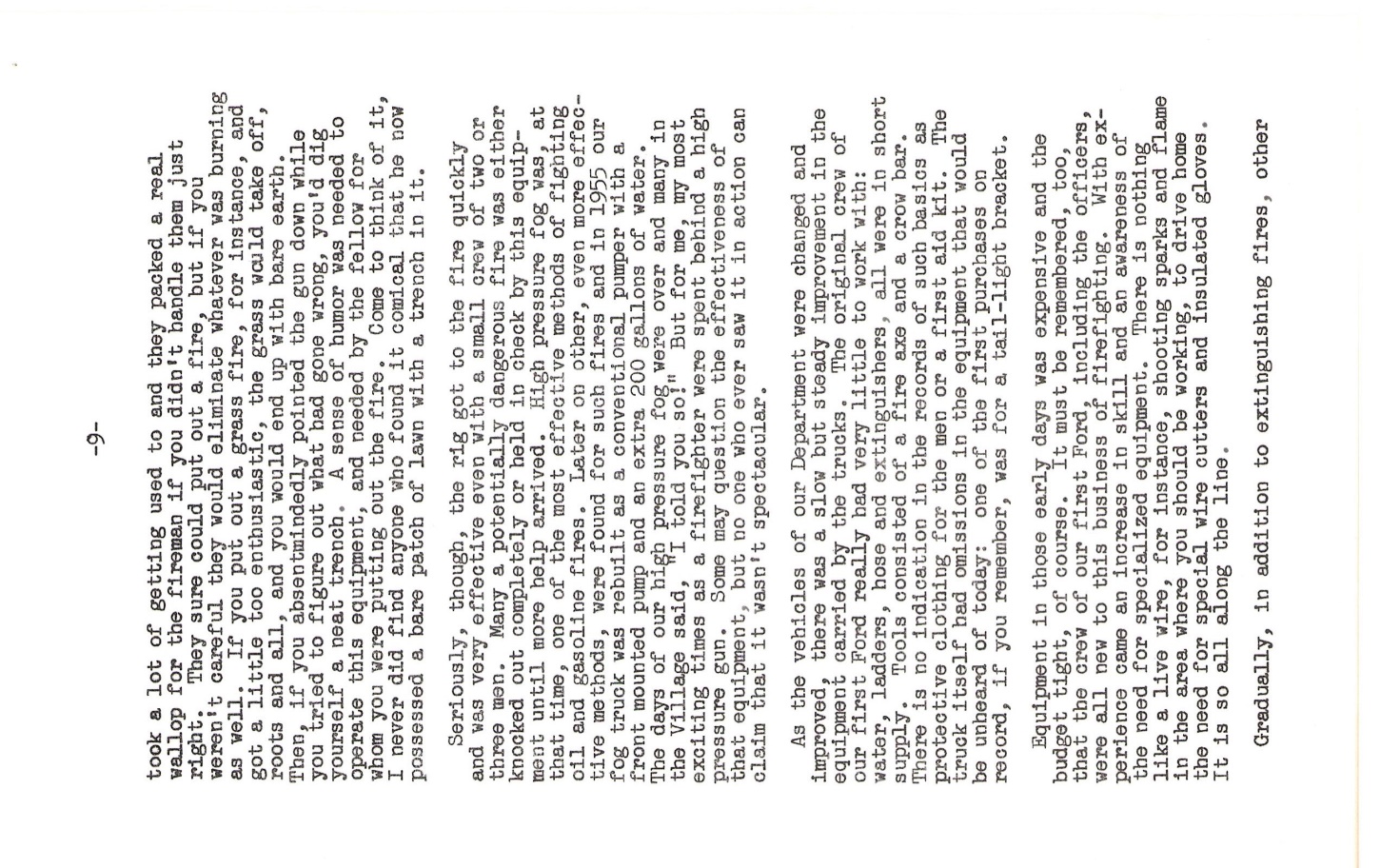 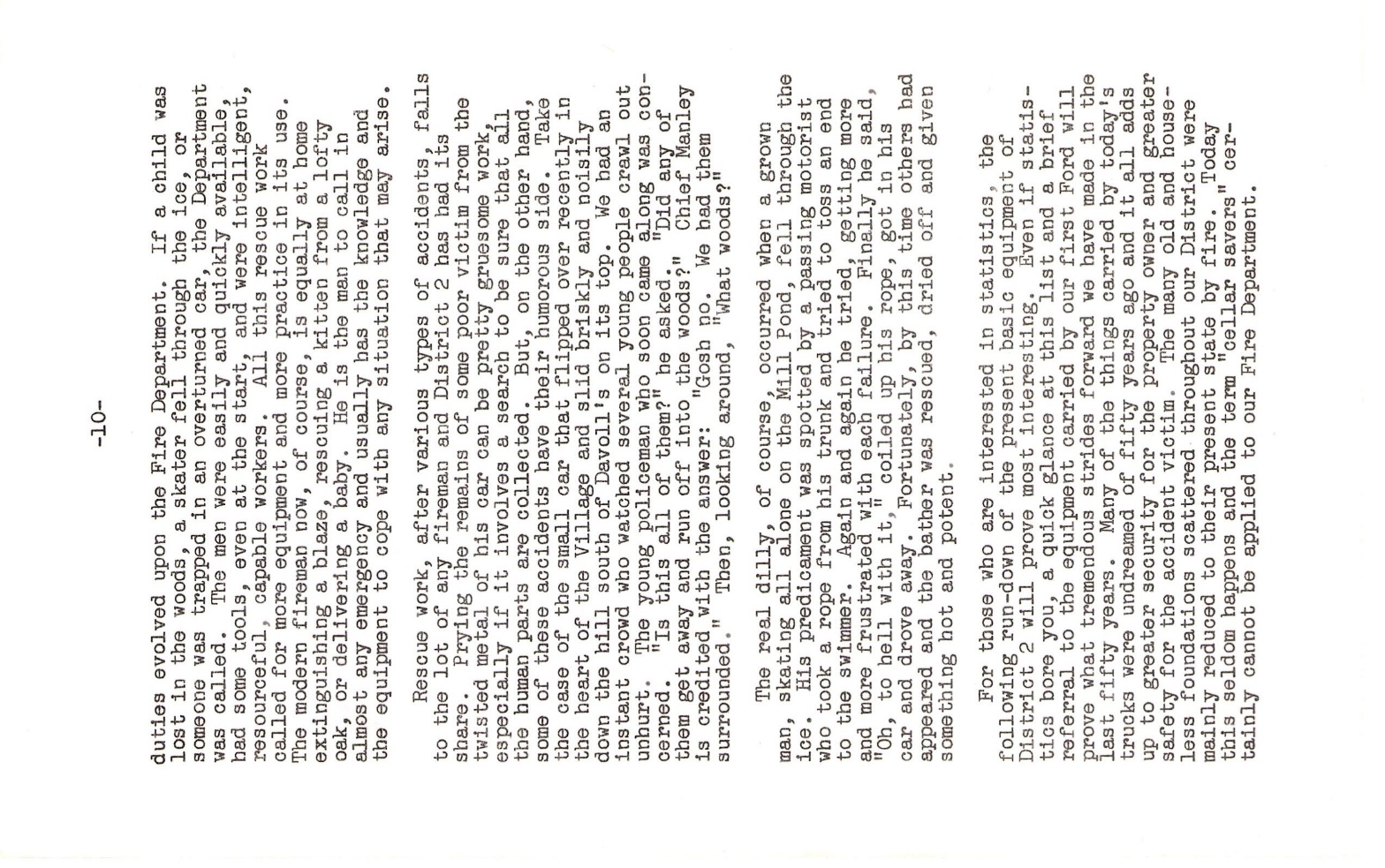 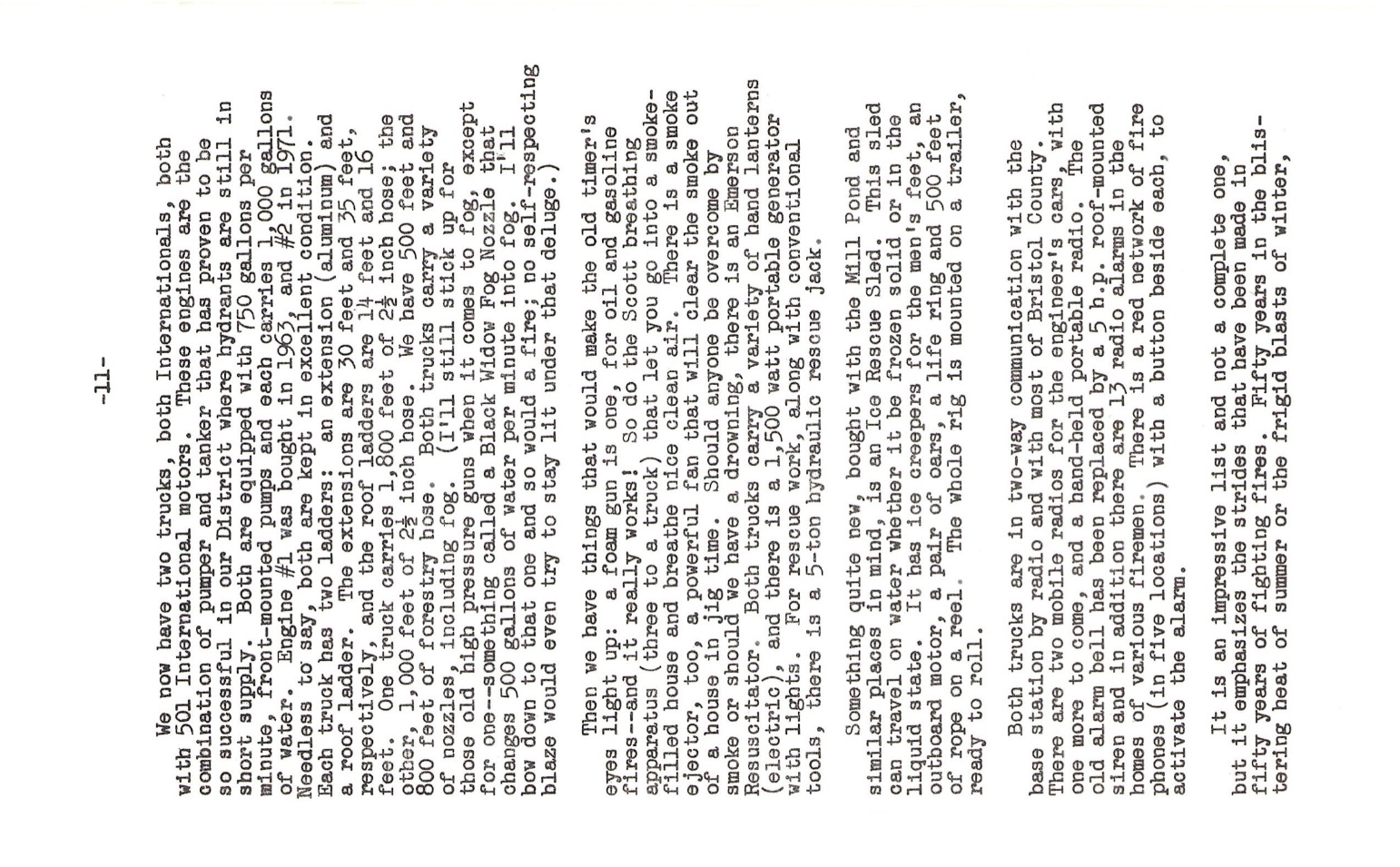 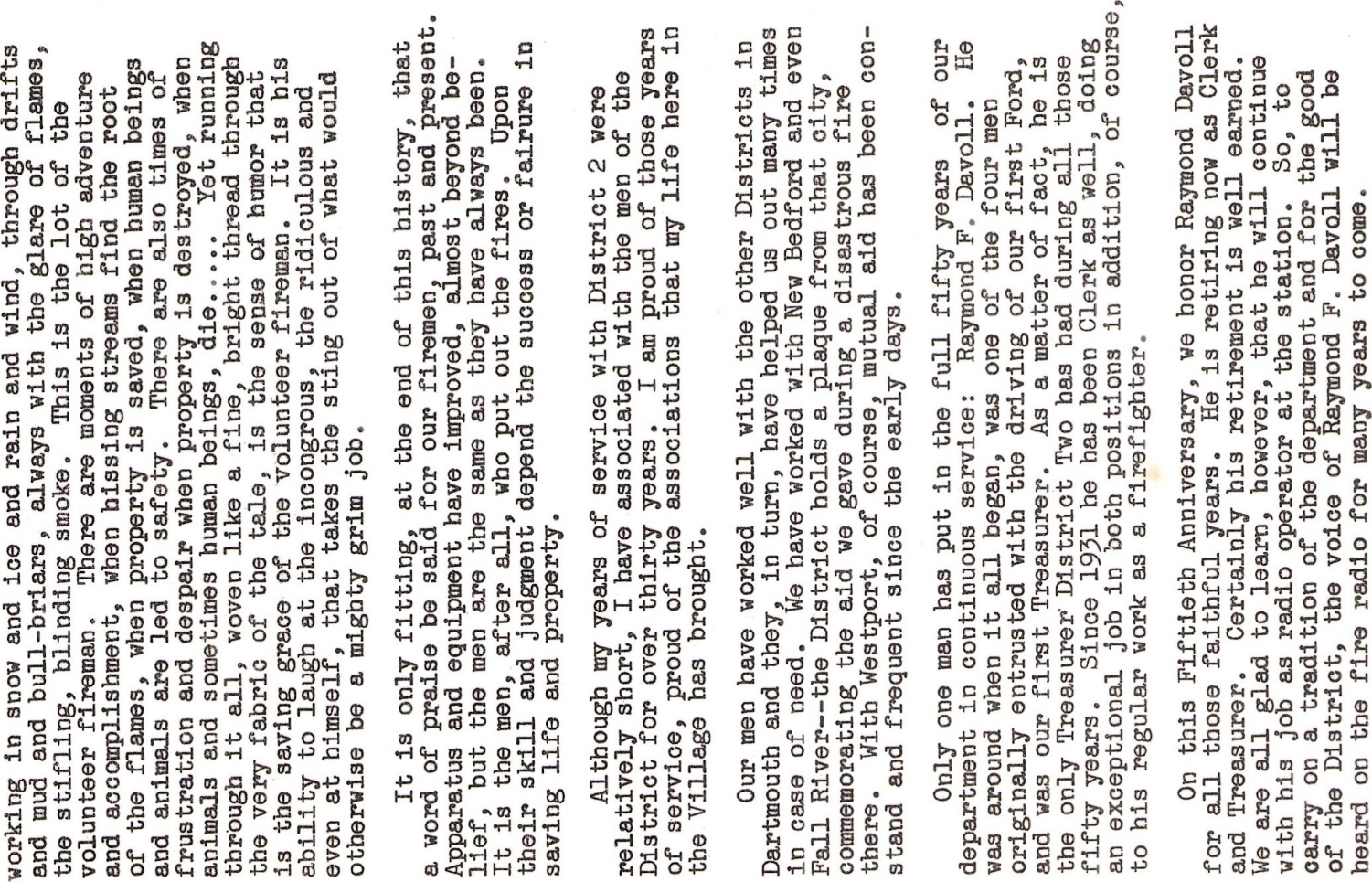 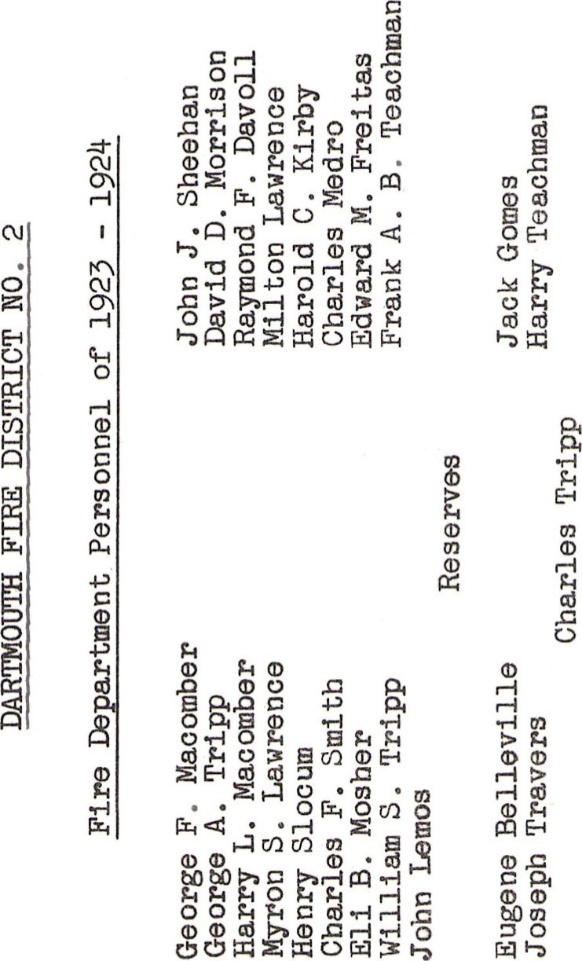 FIRE CHIEFS WHO HAVE SERVED THE DISTRICTGeorge F Macomber - 1923-1928/1931-1937 – 11 yearsDavid D Morrison – 1929-1930 – 1 yearJohn J Sheehan – 1929-1944/1947-1955 – 23 yearsWilfred Morrison – 1944-1947 – 3 yearsKenneth Morrison – 1955-1966 – 11 yearsJesse Folger Jr – 1966-1970 – 4 yearsAllen Manley – 1970-1979/1992-2002 – 19 yearsRaymond Davoll Jr – 1980-1991 – 11 yearsTimothy J Andre – 2002-2021 – 19 yearsGregory Edgcomb (acting chief) – 2021-2022 – 1 yearWayne Thomas (acting chief) – Nov-Dec 2022 – 1 monthErick Turcotte – Dec 2022 – present